تمارين الدعم               *** تنائي القطب RL ***                      2éme BACتمرين 1تتكون دارة كهربائية من مولد مؤمثل للتوتر المستمر قوته الكهرمحركة E = 9V ، مركب على التوالي مع وشيعة معامل تحريضها الذاتي  L = 36mH ، ومقاومتها r ، وموصل أومي مقاومته 'r ، وقاطع تيار K.عند اللحظة t = 0 نغلق القاطع  K. نعطي R= r + r' = 180Ω : 
1- أرسم تبيانة التركيب التجريبي، واحسب شدة التيار الكهربائي I في النظام الدائم.
2- يعبر عن شدة التيار الكهربائي في النظام الانتقالي بالعلاقة: i(t) = I(1 - e-t/τ ) 
أـ بين أن للثابتة τ وحدة الزمن، واحسب قيمتها.
ب ـ أحسب القيم i(τ) و i(2τ) و i(3τ) و i(4τ) و i(5τ) .
ج ـ مثل المنحنى i(t) .
3- نركب الوشيعة السابقة في الدارة الممثلة أسفله، حيث للمصباحين L1 و L2 نفس المقاومة 'r.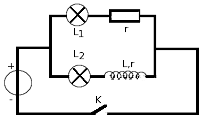 نغلق قاطع التيار K.
أ ـ هل تأثير الوشيعة ملحوظ؟ علل جوابك
ب ـ صف تأثير الوشيعة في حالة L = 1.2H و r + r' = 10Ω
ج ـ كيف يصبح هذا التأثير عندما ندخل نواة من الحديد في الوشيعة؟تمرين 2: نعتبر التركيب أسفله حيث مقاومة الوشيعة مهملة ومعامل تحريضها الذاتي L، والموصل الأومي مقاومته R = 8Ω والقوة الكهرمحركة للمولد E.1- أوجد المعادلة التفاضلية التي تحققها شدة التيارi(t)  المار في الدارة. 
2-  تحقق من أن حل هذه المعادلة يكتب على شكل:    وحدد الثابتتين A و τ.
3- نعاين على شاشة حاسوب تغيرات شدة التيار(i(t بعد غلق قاطع التيار, فنحصل على الشكل التالي:
1-3- عين مبيانيا القيمة I0 لشدة التيار في النظام الدائم، واستنتج قيمة القوة الكهرمحركة E.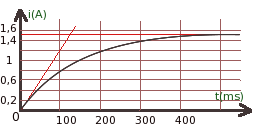 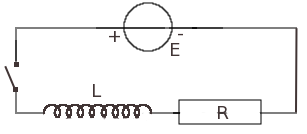 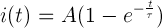 2-3- حدد مبيانيا قيمة ثابتة الزمن τ ثم استنتج قيمة معامل التحريض الذاتي L.تمرين 3نركب محركا قوته الكهرمحركة E، ومقاومته الداخلية r، بين مربطي وشيعة معامل تحريضها الذاتي L، ومقاومتها 'r، مركبة على التوازي مع صمام ثنائي، ومحرك كما في الشكل أسفله.نعطي: E = 9V و R = r + r' = 90Ω و L = 1H
1- عند غلق قاطع التيار، تأخذ شدة التيار الكهربائي المار في الدارة بعد مدة زمنية قيمة ثابتة I.
أ ـ أحسب I.
ب ـ هل يشتغل المحرك؟ لماذا؟
ج ـ احسب الطاقة المخزونة في الوشيعة.
2- نفتح قاطع التيار، فيشتغل المحرك لمدة وجيزة، حدد منحى التيار الكهربائي المار في المحرك.
3- خلال اشتغال المحرك، ترتفع كتلة معلمة m = 5g معلقة بحبل ملفوف حول مرود المحرك، احسب الارتفاع h للكتلة المعلمة. نأخذ g = 10N/Kg
4- في الحقيقة ارتفاع الكتلة المعلمة هو: h' = 7cm
ا ـ فسر لماذا؟
ب ـ احسب مردود المحرك.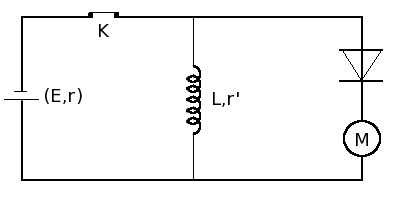 تمرين  4يمثل الشكل 1 تبيانة التركيب على التوالي لوشيعة معامل تحريضها الذاتي L ومقاومتها مهملة وموصل أومي مقاومته R = 5KΩ ومولد توتر منخفض يغذي الدارة بتوتر مثلثي.
1-نعاين على شاشة كاشف التذبذب التوتر (UBM(t و (UAM(t .أ ـ عبر عن التوتر (UBM(t بدلالة (i(t و L 
ب ـ عبر عن التوتر UAM(t بدلالة R و i(t
ج ـ استنتج العلاقة: 
2- نلاحظ أن التوتر (UBM(t مربعي والتوتر UAM(t مثلثي، علل ذلك.
3- أحسب معامل التحريض الذاتي L للوشيعة.
4- أحسب الطاقة القصوى ξm المخزونة في الوشيعة.
نعطي: الحساسية الرأسية 2V/div بالنسبة للمدخل A. و 0.2V/div بالنسبة للمدخل B.
الحساسية الأفقية 0.2ms/div 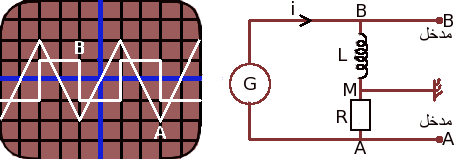 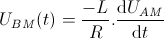 